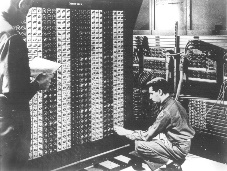 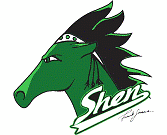 In java you can assign values into variables using base 2, base 8, base 10 and base 16Here’s how;Binary:What is 18 in binary? Octal: Base 8 Numbering System, Hexadecimal:  Exponential Notation:Forcing a value to be a float, long or shortUnicode special characters:		